Диаграмма состояния «Железо-углерод»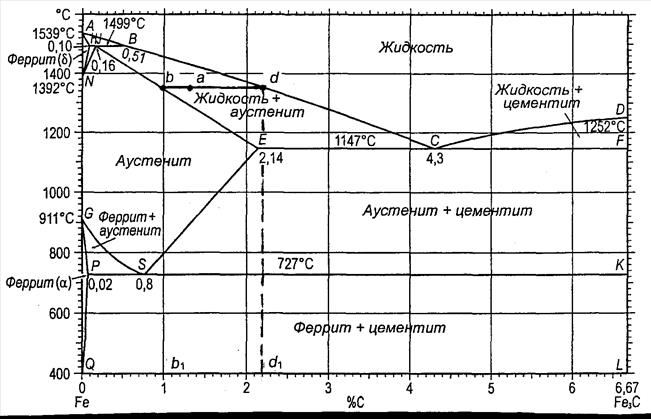 Данные для расчетов: содержание углерода в сплаве 0.7%Построить кривую охлаждения сплаваПревращения в сплавеМикроструктура сплаваТип и химический состав сплава